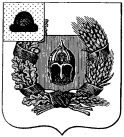 Администрация Александро-Невского городского поселенияАлександро-Невского муниципального районаРязанской областиПОСТАНОВЛЕНИЕ   от  18 февраля  2022 г.                 р.п. Александро-Невский                                            № 31О внесении изменений в муниципальную программу «Дорожное хозяйство  Александро-Невского городского поселения Александро-Невского муниципального района Рязанской области на 2015-2024 годы», утвержденную постановлением от 31.12.2014 г.  № 153 (в ред. от 18.03.2016 г. № 54, от 19.04.2016 г. № 98, от 15.11.2016 г. № 296, от 10.03.2017 г. № 66, от 23.10.2017 г. № 241, от 29.12.2018 г. № 291, от 18.05.2018 г. № 99, от 26.10.2018 г. № 154, от 29.12.2018 г. № 191, от 14.02.2019 г. № 18/1, от 26.08.2019 г. №148, от 07.10.2019 г. № 198, от 27.01.2020 г. № 22, от 18.06.2020 № 85, от 27.08.2020г. №126, от 16.12.2020г. № 173,от 25.01.2021г. №10, от 18.05.2021 №76/1,от 31.08.2021г. №131, от 04.10.2021г. №145)В связи с изменением основных мероприятий Программы в 2021 году администрация Александро-Невского городского поселения Александро-Невского муниципального района ПОСТАНОВЛЯЕТ:1. Внести в долгосрочную целевую программу «Дорожное хозяйство  Александро-Невского городского поселения Александро-Невского муниципального района Рязанской области на 2015-2024 годы», утвержденную постановлением от 31.12.2014 г.  № 153 (в ред. от 18.03.2016 г. № 54, от 19.04.2016 г. № 98, от 15.11.2016 г. № 296, от 10.03.2017 г. № 66, от 23.10.2017 г. № 241, от 29.12.2018 г. № 291, от 18.05.2018 г. № 99, от 26.10.2018 г. № 154, от 29.12.2018 г. № 191, от 14.02.2019 г. № 18/1, от 26.08.2019 г. №148, от 07.10.2019 г. № 198, от 27.01.2020 г. № 22, от 18.06.2020 № 85, от 27.08.2020г. №126, от 16.12.2020г. № 173, от 25.01.2021г. №10, от 18.05.2021 №76/1 от 31.08.2021г. №131, от 04.10.2021г. №145) следующее изменение:1) Приложение 1 изложить согласно приложению № 1 к настоящему постановлению;           2) В паспорте Программы пункт «Источники финансирования программы, в т.ч. по годам и источникам финансирования» изложить в следующей редакции:2. Опубликовать настоящее постановление в Информационном бюллетене и      разместить на официальном сайте администрации муниципального района и Александро-Невского городского поселения в сети «Интернет».3.  Контроль за исполнением настоящего постановления оставляю за собой. Глава администрации муниципального образования-Александро-Невское городское поселениеАлександро-Невского муниципального районаРязанской области                                                                                                 А.Н.Николаева  Приложение 1 к постановлению администрации от 18.02.2022г.  № 31Основные задачи и системы мероприятий муниципальной программы «Дорожное хозяйство Александро-Невского городского поселения Александро-Невского  муниципального района Рязанской области на 2015 – 2024 годы»*  -  при условии выделения средств из областного бюджетаИсточники финансирования программы, в т. ч. по годам и источникам финансированияИсточниками финансирования мероприятий Программы являются средства областного и  местного бюджетов: 2017 год – 5 714,21 тыс. руб., в том числе:-средства областного бюджета – 4 400,00 тыс. руб.,-средства местного бюджета-1 314,21 тыс. руб.; 2018 год – 7 665,3 тыс. руб., в том числе:-средства областного бюджета – 4 640,00 тыс. руб.,-средства местного бюджета-3 025,30; тыс. руб., 2019 год – 2 142,86 тыс. руб., в том числе:-средства областного бюджета – 0,00 тыс. руб.,-средства местного бюджета-2 142,86 тыс. руб.;2020 год – 29 089,05 тыс. руб., в том числе:-средства областного бюджета – 26 023,79 тыс. руб.,-средства местного бюджета-3 065,26 тыс. руб.; 2021 год – 10 427,30941 тыс. руб., в том числе:-средства областного бюджета – 8 179,56880 тыс. руб.,-средства местного бюджета-1 664,28431 тыс. руб.; 2022год – 9 586,35687 тыс. руб., в том числе:-средства областного бюджета – 7 029,95706 тыс. руб.,-средства местного бюджета-2 556,39981 тыс. руб.; 2023год – 2 151,44498 тыс. руб., в том числе:-средства областного бюджета – 0,00 тыс. руб.,-средства местного бюджета-2 151,44498 тыс. руб.;2024год – 2 237,11046 тыс. руб., в том числе:-средства областного бюджета – 0,00 тыс. руб.,-средства местного бюджета-2 237,11046 тыс. руб.№п/пНаименование мероприятияПротяженность, км/к. м.Срок исполненияОбъемы финансирования всего( руб.)Источники финансирования (руб.)Источники финансирования (руб.)Ответственныеисполнители№п/пНаименование мероприятияПротяженность, км/к. м.Срок исполненияОбъемы финансирования всего( руб.)Средства дорожного фонда городского поселенияСредства областного бюджетаОтветственныеисполнители12345678Задача 1. Обеспечение сохранности и круглогодичного функционирования сети автомобильных дорог общего пользования и искусственных сооружений на них, повышение безопасности дорожного движенияЗадача 1. Обеспечение сохранности и круглогодичного функционирования сети автомобильных дорог общего пользования и искусственных сооружений на них, повышение безопасности дорожного движенияЗадача 1. Обеспечение сохранности и круглогодичного функционирования сети автомобильных дорог общего пользования и искусственных сооружений на них, повышение безопасности дорожного движенияЗадача 1. Обеспечение сохранности и круглогодичного функционирования сети автомобильных дорог общего пользования и искусственных сооружений на них, повышение безопасности дорожного движенияЗадача 1. Обеспечение сохранности и круглогодичного функционирования сети автомобильных дорог общего пользования и искусственных сооружений на них, повышение безопасности дорожного движенияЗадача 1. Обеспечение сохранности и круглогодичного функционирования сети автомобильных дорог общего пользования и искусственных сооружений на них, повышение безопасности дорожного движенияЗадача 1. Обеспечение сохранности и круглогодичного функционирования сети автомобильных дорог общего пользования и искусственных сооружений на них, повышение безопасности дорожного движения1Мероприятие 1.Ремонт и содержание автомобильных дорог общего пользования  и искусственных сооружений на них1,335/11 1052017 год5 714 210,001 314 210,004 400 000,00Администрация Александро-Невского городского поселения1Мероприятие 1.Ремонт и содержание автомобильных дорог общего пользования  и искусственных сооружений на них0,960/47532018 год7 665 300,003 025 300,004 640 000,00Администрация Александро-Невского городского поселения1Мероприятие 1.Ремонт и содержание автомобильных дорог общего пользования  и искусственных сооружений на них0,87/43072019 год2 142 856,272 142 856,27Администрация Александро-Невского городского поселения1Мероприятие 1.Ремонт и содержание автомобильных дорог общего пользования  и искусственных сооружений на них4,422/221662020 год29 089 047,503 065 255,3826 023 792,12Администрация Александро-Невского городского поселения1Мероприятие 1.Ремонт и содержание автомобильных дорог общего пользования  и искусственных сооружений на них0,424/82072021 год10 427 309,411 664 284,318 179 568,80Администрация Александро-Невского городского поселения1Мероприятие 1.Ремонт и содержание автомобильных дорог общего пользования  и искусственных сооружений на них1,282/53242022 год9 586 356,872 556 399,81  7 029 957,06Администрация Александро-Невского городского поселения1Мероприятие 1.Ремонт и содержание автомобильных дорог общего пользования  и искусственных сооружений на них1,10/54462023 год2 151 444,982 151 444,98-Администрация Александро-Невского городского поселения1Мероприятие 1.Ремонт и содержание автомобильных дорог общего пользования  и искусственных сооружений на них2024 год2 237 110,462 237 110,46Администрация Александро-Невского городского поселения2Мероприятие 1.1Ремонт автомобильной дороги ул.Первомайская в р.п. Александро-Невский Александро-Невского района Рязанской области0,605/61852017 год     4 640 000,00240 000,004 400 000,003Мероприятие 1.2Ремонт автомобильных дорог по пер.Рабочий в р.п. Александро-Невский Александро-Невского района Рязанской области0,960/47532018 год   4 889 260,00249 260,004 640 000,004Мероприятие 1.3«Ремонт автомобильной внутрихозяйственной дороги по ул. Базарная, автомобильной внутрихозяйственной дороги по пер. Пригородный, автомобильной дороги по ул. Советская  (участок от д. №45 до перекрестка с ул. Невского д. №10), автомобильной внутрихозяйственной дороги по ул. Солнечная (участок от д. №66 до д. №70), автодороги по ул. Заводская (участок от д. №24 до д. №29), автомобильной внутрихозяйственной дороги по ул. Кирпичная, автомобильной внутрихозяйственной дороги по ул. Набережная (участок от д. №27 до д. №35), автомобильной внутрихозяйственной дороги по ул. Восточная в р.п. Александро-Невский Рязанской области»2,975/123852020 год  15 072 403,00768 692,5514 303 710,455Мероприятие 1.4Ремонт автомобильной внутрихозяйственной дороги по ул. Садовая, автомобильной дороги по ул. Школьная (участок от д.№13 до перекрестка с ул. Садовая д.27) в р.п. Александро-Невский, автомобильной внутрихозяйственной дороги по ул. Новая и автомобильной внутрихозяйственной дороги по пер. Садовый в р.п. Александро-Невский Александро-Невского района Рязанской области1,025/73042020 год8 791 090,00448 345,598 342 744,416Мероприятие 1.5Ремонт участка автомобильной дороги по ул. Школьная от д. 22 до д. 9б в р.п. Александро-Невский Александро-Невского района Рязанской области0,422/24772020 год3 558 838,00181 500,743 377 337,267Мероприятие 1.6Организации дорожного движения улично-дорожной сети Александро-Невского городского поселения Александро-Невского муниципального района Рязанской области2021 год30685,2430 685,248Мероприятие 1.7Ремонт участков автомобильной дороги по ул.Почтовая в р.п.Александро-Невский (от ул. Советская до ул.Садовая; от дома №46 до автомобильной дороги «Рязань-Ряжск-Александро-Невский-Данков-Ефремов» (130+200-146+965; 152+518-154+425)) в р.п. Александро-Невский Александро-Невского района Рязанской области.0,424/82072021 год9 136 769,00408 994,008 179 568,809Ремонт участка автомобильной внутрихозяйственной дороги по       ул. Молодежная (от ул. Весенняя до ул. Молодежная д. №22); ремонт участков автомобильной внутрихозяйственной дороги по пер. Полевой     ( от дома №1А до дома №5; от пер. Полевой д. №2 до дома №8); ремонт участка автомобильной внутрихозяйственной    дороги по ул. Весенняя ( от дома №11 до ул. Молодежная); ремонт участков автомобильной дороги пер. Луговой ( от ул. Вокзальная до д. №14А; от пер. Луговой д.№14Б до ул. Вокзальная) в р.п. Александро-Невский Александро-Невского района Рязанской области1,282/53242022 год7 439 108,00409 150,947 029 957,06